UTORAK, 14.4.2020.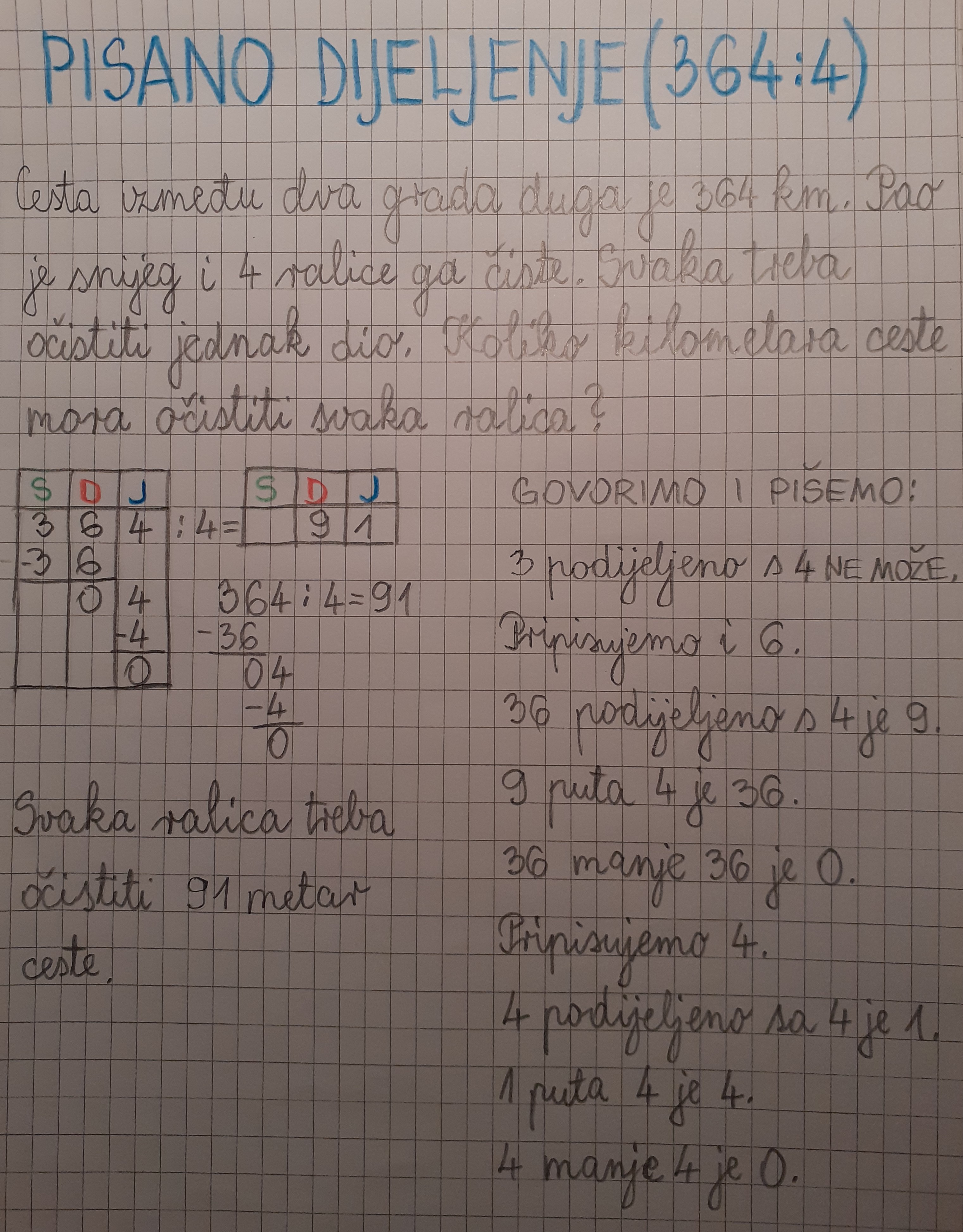 3. RAZRED1. sat – MATEMATIKAPisano dijeljenje (364:4) – obrada- u udžbeniku na stranici 108. riješi ZNAM,  zapiši u bilježnicu naslov i prepiši primjere- zatim riješi zadatke u UDŽBENIKU na stranici 109.                    i u ZBIRCI ZADATAKA na stranici 108.2.sat – HRVATSKI JEZIK„Travanj” - Zvonko Todorovski  – rad na tekstu- u udžbeniku na stranici 212. i 213. još jednom pročitaj priču (vježbaj čitanje!)- kad pročitaš riješi zadatak 23. na stranici 217.3. sat – LIKOVNA KULTURACrtačka tekstura – PTICA – tuš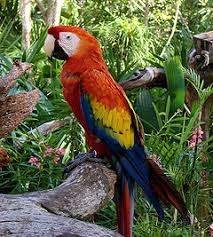 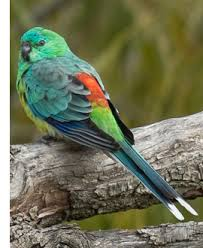 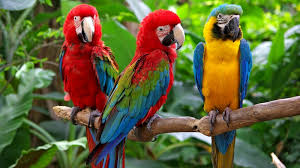 Prouči površinu papiga prikazanih na fotografijama. Opiši površinu njihova perja te boje i šare na tom perju. Kako možemo točkama i crtama dočarati njihovu površinu, boje i šare? Skupljene crtačke teksture (guste točke i crte) upotrijebit ćemo za tamnije boje, a raspršene (razmaknute crte i točke) upotrijebit ćemo za svjetlije boje. Svatko od vas će pronaći svoj način da crtačkim teksturama prikaže uzorke šara i perja na pticama.Opiši kako izgledaju te papige. Imaju glavu, na njoj kljun i oči, na krilima perje, a imaju i noge kojima se koljena savijaju unatrag te prste kojima se drže za granu na kojoj stoje. Ptice imaju i repove, nekoliko dugih pera.    Danas ćeš tušem i perom nacrtati papigu i ispuniti je crtačkim teksturama. Treba nacrtati veliku pticu na papiru. Ako nemaš tuš, koristi crni (ili tamnoplavi) flomaster.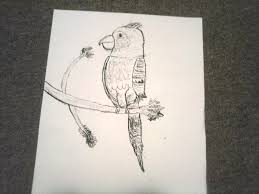 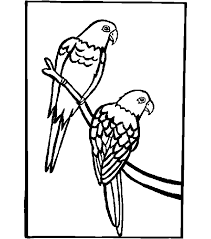 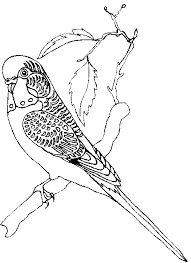 4. sat – SAT RAZREDNIKAPonašanje i naše zdravljePročitaj priče i prosudi što bi učinio/la u takvim situacijama. Na list papira napiši odgovore,Počeli su praznici. U tvoju ulicu se doselila nova obitelj koja ima kćer tvojih godina. Upoznali ste se prije nekoliko dana. Nazvala te je telefonom da se poigrate u parku. S veseljem si prihvatio/prihvatila prijedlog.Javio/javila si se roditeljima i otišao/otišla u park. Nakon igre, sjeli ste na klupu da se malo odmorite. Ona je iz džepa izvadila cigaretu i ponudila tebi.Razmišljao/razmišljala si: prihvatiti ponuđenu cigaretu ili ne?Koju odluku bi donio/donijela i zašto? _________________________________________________________ _________________________________________________________ S djecom iz ulice, dogovorili ste natjecanje u trčanju na 100 metara. U 17:00 sati, svi ste se okupili na školskom igralištu. Zamijetili ste grupu starije djece koja su se čudno ponašala. Pobijedio/pobijedila si. Pristupio ti je jedan od tih starijih, čestitao ti na pobjedi i ponudio ti pivo. Bio/bila si žedan/žedna.Razmišljao/razmišljala si: prihvatiti ponuđeno piće ili ne ? Koju odluku bi donio/donijela i zašto?_________________________________________________________ _________________________________________________________Na putu iz škole pristupi vam jedan stariji čovjek kojeg ste već viđali oko škole. Ponudi vam šarene bombončiće.Razmišljao/razmišljala si: prihvatiti ponuđene bombončiće ili ne ? Koju odluku bi donio/donijela i zašto?_________________________________________________________  _________________________________________________________
5. sat – IZVANNASTAVNE AKTIVNOSTIIzađi na dvorište ili livadu pokraj kuće i uberi maslačke ili tratinčice sa stabljikom.-na jednom dijelu stabljike (blizu cvijeta) noktićem probuši stabljiku (nemoj je potrgati ) i kroz nju provuci stabljiku drugog cvijeta, na njoj opet napravi rupicu i provuci slijedeći cvijet i tako nastavi nizati. Kad napraviš lančić, možeš oblikovati krunu za princezu proljeća (ili ju pokloni mami)….Uživaj u prirodi….I naravno, pošalji mi fotografiju svojeg uratka!